ПРИВАТНЕ ПІДПРИЄМСТВО "АЛЬТЕКС"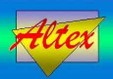 Адреса: 49000, Дніпропетровська обл., місто Дніпро,Ж/М ТОПОЛЯ-3 корп. 3 буд. 1 кв. 66Керівник: Чернишов Владислав Володимирович+38 (066) 346-11-61+38 (098) 694-99-52+38 (073) 737-04-72Комерційна пропозиція №Найменування послуги/товаруЦіна за одиницю (грн.)1Лоток водоотводный Basic DN100, h=130 мм бетонный + усиленный (1 метр)2732Решетка каналов системы водоотвода ПВХ, А15, 0,5 метра артикул 01706 коричневая (0,5 метра)149